Enoch Reiff1832 - 1898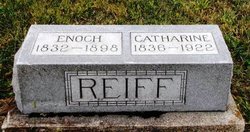 No further information found at this time 